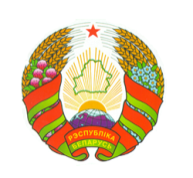 1 декабря 2023 г. № 30-7							                              г. Мсціслаў     Об изменении решения Мстиславского районного исполнительного комитета от 18 марта 2022 г. № 7-19 На основании статьи 40 Закона Республики Беларусь от 4 января 2010 г. № 108-З «О местном управлении и самоуправлении» в Республике  Беларусь, Мстиславский районный исполнительный комитет РЕШИЛ:Состав организационного комитета по реализации в 2022-2026 годах на территории г. Мстиславля проекта «Мстиславль – здоровый город», утвержденный решением Мстиславского районного исполнительного комитета от 18 марта 2022 г. № 7-19 изложить в новой редакции (прилагается).Председатель районного исполнительного комитета                                    	      Д.Л.ПимошенкоУправляющий делами районногоисполнительного комитета					       Д.А.ТкачевУТВЕРЖДЕНОРешение Мстиславского районного исполнительного комитета                                                      1.12.2023 № 30-7СОСТАВ организационного комитета по реализации в 2022-2026 годах на территории г. Мстиславля проекта «Мстиславль - здоровый город» Члены организационного комитетаМагілёўскі абласнывыканаўчы камітэт                                                                                                            12410Могилевский областнойисполнительный комитетМСЦІСЛАЎСКІ РАЁННЫВЫКАНАЎЧЫ КАМІТЭТ РАШЭННЕМСТИСЛАВСКИЙ РАЙОННЫЙ ИСПОЛНИТЕЛЬНЫЙ КОМИТЕТРЕШЕНИЕБричикова Татьяна ВладимировнаСудиловская Ольга Николаевна- заместитель председателя Мстиславского районного исполнительного комитета (далее - райисполком) (председатель организационного комитета);- заместитель председателя Мстиславского районного исполнительного комитета(заместитель председателя организационного комитета);ГаськоваОльга Викторовна- главный государственный санитарный врач Мстиславского района - главный врач учреждения здравоохранения «Мстиславский районный центр гигиены и эпидемиологии»;(секретарь организационного комитета)Клеенкова            Елена Александровна - председатель Мстиславского районного Совета депутатов (с согласия);Куксовская Елена Анатольевна- начальник финансового отдела райисполкома; Почтовая              Елена Дмитриевна- начальник отдела по образованию райисполкома;Филипенко Наталья Владимировна- главный врач учреждения здравоохранения «Мстиславская центральная районная больница»;Селиванов Дмитрий Сергеевич-  заведующий сектором спорта и туризма райисполкома;Букинич Михаил Николаевич- главный редактор учреждения «Редакция районной газеты «Свет Октября»;Бискуп Наталья  АнатольевнаЛазареваОльга Геннадьевна- начальник отдела культуры райисполкома;- начальник отдела идеологической работы и по делам молодежи райисполкома.